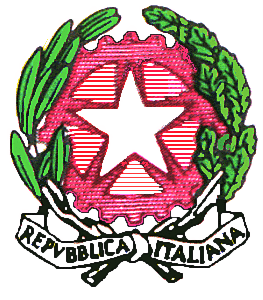 MINISTERO DELL’ISTRUZIONEUFFICIO SCOLASTICO REGIONALE PER LA CAMPANIA UFFICIO X AMBITO TERRITORIALE DI SALERNO Via Monticelli n.1 Loc. Fuorni 84131 Salerno - tel. 089771611 P.E.C.: uspsa@postacert.istruzione.it - P.E.O.: usp.sa@istruzione.it - Sito Web: www.csasalerno.it AL PERSONALE DOCENTE INTERESSATOALLE OO.SS. DELLA PROVINCIAOGGETTO: Immissioni in ruolo personale docente a.s. 2020/2021.-^^^^^^^^^Si informano i candidati presenti nelle Graduatorie ad Esaurimento di questa provincia che, su disposizione della Direzione Generale dell’U.S.R. Campania, il termine ultimo di presentazione delle istanze di partecipazione sul portale è stato anticipato dal 18 al 17 agosto 2020 ore 23.59.